             St. Canice Primary School and Nursery Unit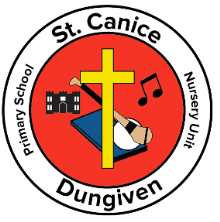              11 Curragh Road             Dungiven             BT47 4SEPrincipal: Mr Ciarán Loane                                                                     7 January 2021Dear Parents / GuardiansAs we enter Remote Learning from today until Mid-Term Break Feb 12th 2021, it is important to noteALL CLASSES HAVE BEEN USING SEESAW SINCE SEPTEMBER 2020 AND WILL CONTINUE TO DO SO DURING THIS PERIOD OF REMOTE LEARNING.We recognise that some families have technology difficulties such as poor Internet connections or limited ICT devices. To avoid these technology issues, the nursery teacher has prepared a home learning booklet of ideas to support you during the early weeks of January. We have also provided two games which you can cut up and use at home. PACKS WILL BE AVAILABLE FOR COLLECTION ONMONDAY 11TH JANUARY   BETWEEN 9:00 A.M. AND 12 NOON.The booklets can be collected from the Assembly Hall. Tables will be labelled according to the Class Teacher and each child’s folder will be labelled.One person from each family should collect the packs. Children should not be brought to the school. Social distancing (2M) should be maintained when in the Assembly Hall.Use should be made of the hand sanitisers located at both the front door and hall exit door.We take this opportunity to remind everyone that social distancing is now the most sensible and responsible way to slow the spread of the Coronavirus. Even though your child or you may not be showing any signs/ symptoms, you may still be carrying the virus and risk infecting others including those more vulnerable than you. Stay at Home and Stay SafeCiarán Loane		Telephone: 02877741457                                           Fax: 02877742837Email: info@stcanices.dungiven.ni.sch.uk                         www.stcanicepsdungiven.com